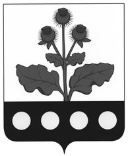 АДМИНИСТРАЦИЯ КОЛБИНСКОГО СЕЛЬСКОГО ПОСЕЛЕНИЯ РЕПЬЁВСКОГО МУНИЦИПАЛЬНОГО РАЙОНАВОРОНЕЖСКОЙ ОБЛАСТИПОСТАНОВЛЕНИЕ«01» марта2023 г. №8с. Колбино В соответствии с Федеральным законом от 06.10.2003 года № 131-ФЗ "Об общих принципах организации местного самоуправления в Российской Федерации", Федеральным законом от 28.12.2009 № 381-ФЗ "Об основах государственного регулирования торговой деятельности в Российской Федерации", Уставом Колбинского сельского поселения Репьёвского муниципального района Воронежской области, администрация Колбинского сельского поселения постановляет:1. Утвердить анализ финансовых, экономических, социальных и иных показателей состояния торговли и анализ эффективности применения мер по развитию торговой деятельности на территории Колбинского сельского поселения Репьёвского муниципального района Воронежской области по итогам 2022 года.2. Настоящее постановление подлежит официальному обнародованию и опубликованию в сети «Интернет» на официальном сайте органов местного самоуправления Колбинского сельского поселения.3. Контроль за исполнением настоящего постановления оставляю за собойУТВЕРЖДЕНпостановлением администрации Колбинского сельского поселенияот 01 марта 2023 г. №8 АНАЛИЗ ФИНАНСОВЫХ, ЭКОНОМИЧЕСКИХ, СОЦИАЛЬНЫХ И ИНЫХ ПОКАЗАТЕЛЕЙ СОСТОЯНИЯ ТОРГОВЛИ И АНАЛИЗ ЭФФЕКТИВНОСТИ ПРИМЕНЕНИЯ МЕР ПО РАЗВИТИЮ ТОРГОВОЙ ДЕЯТЕЛЬНОСТИ НА ТЕРРИТОРИИ КОЛБИНСКОГО СЕЛЬСКОГО ПОСЕЛЕНИЯ РЕПЬЁВСКОГО МУНИЦИПАЛЬНОГО РАЙОНА ВОРОНЕЖСКОЙ ОБЛАСТИ ПО ИТОГАМ 2022 г.Анализ финансовых, экономических, социальных и иных показателей состояния торговли и анализ эффективности применения мер по развитию торговой деятельности на территории Колбинского сельского поселения Репьёвского муниципального района Воронежской области по итогам 2022 года подготовлен на основании статьи 17 Федерального закона от 28.12.2009 № 381-ФЗ "Об основах государственного регулирования торговой деятельности в Российской Федерации".На территории сельского поселения зарегистрировано 13 субъектов малого и среднего предпринимательства из них:- индивидуальных предпринимателей – 12.Одной из главных задач деятельности администрации сельского поселения является устойчивое социально-экономическое развитие сельского поселения и повышение уровня и качества жизни его жителей. В этой связи важное значение имеет развитие потребительского рынка.Потребительский рынок является инструментом формирования потребительских ценностей и удовлетворения потребностей населения, обеспечивает нормальное денежное обращение, создает новые рабочие места для населения, формирует сферу деятельности большого числа организаций и предприятий.На территории Колбинского сельского поселения имеется значительное количество предприятий торговли, которые реализуют товары жителям сельского поселения. По состоянию на 1 января 2022 года на территории Колбинского сельского поселения осуществляют деятельность 3 магазина, которые обеспечивают население продуктами питания, товарами повседневного спроса. Ассортимент продукции торговли в целом удовлетворяет спрос населения.Проблемой, препятствующей развитию сектора торговли в сельском поселении, является недостаточный уровень развития кооперации; наличие большого числа посредников между небольшими производителями и небольшими торговыми организациями.Большинство участников сектора торговли отмечают низкий уровень подготовки персонала для торговых организаций. Ключевыми факторами дефицита сотрудников низкой квалификации являются социальная непрестижность профессий в торговле, низкие зарплаты и социальные гарантии (отсутствие таковых).Немаловажное значение имеет и бытовое обслуживание граждан. Роль сферы услуг определяется тем, что она вносит решающий вклад в улучшение качества жизни населения. Отсутствуют парикмахерские, пункты общественного питания, не предоставляются услуги по ремонту бытовой и оргтехники, техническому обслуживанию и ремонту транспортных средств, перевозке грузов, ремонту обуви, пошиву и ремонту одежды. Администрация сельского поселения в рамках полномочий, предусмотренных законодательством, в силу своих возможностей занимается улучшением обеспечения жителей сельского поселения услугами торговли. В частности, это выражается в участии по размещению новых объектов торговли, в содержании подъездных автомобильных дорог в летний и зимний период, содействии в подключении объектов торговли к инженерным сетям.Администрацией сельского поселения разработана и утверждена схема размещения нестационарных торговых объектов на территории сельского поселения.Об утверждении анализа финансовых, экономических, социальных и иных показателей состояния торговли и анализ эффективности применения мер по развитию торговой деятельности на территории Колбинского сельского поселения Репьёвского муниципального района Воронежской области по итогам 2022 годаГлава сельского поселенияВ.Н. Симонцева